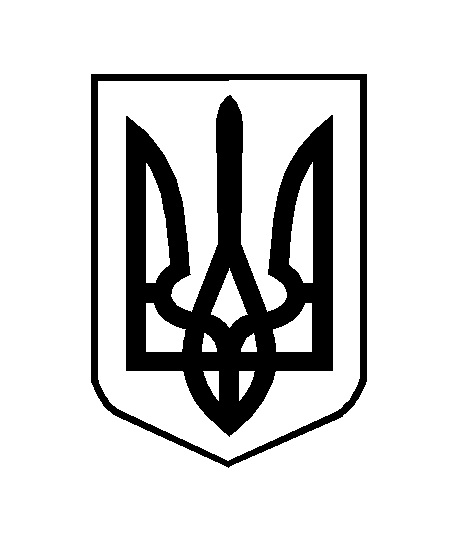 ЧЕРКАСЬКА ОБЛАСНА РАДАР І Ш Е Н Н Я25.10.2019                                                                                                  № 32-61/VIIПро хід виконання рішенняобласної ради від 08.09.2017 № 16-18/VII"Про цільову Програму розвиткуміжнародного співробітництвата міжрегіональної співпраціЧеркаської області на 2017-2020 роки"Відповідно до пункту 16 частини першої статті 43 Закону України
"Про місцеве самоврядування в Україні", обласна рада в и р і ш и л а:1. Інформацію Департаменту регіонального розвитку Черкаської обласної державної адміністрації про хід виконання рішення обласної ради
від 08.09.2017 № 16-18/VII "Про цільову Програму розвитку міжнародного співробітництва та міжрегіональної співпраці Черкаської області
на 2017-2020 роки" взяти до відома.2. Департаменту регіонального розвитку Черкаської обласної державної адміністрації, апарату обласної державної адміністрації та іншим структурним підрозділам обласної державної адміністрації продовжити її виконання.3. Контроль за виконанням рішення покласти на постійну комісію обласної ради з питань соціально-економічного розвитку, бюджету та фінансів.Перший заступник голови		В. ТАРАСЕНКО